CIASTASERNIKITARTYTORTYRozmiar i szacowana wagaRozmiar i szacowana wagaRozmiar i szacowana wagaRozmiar i szacowana wagaNazwaCena za kgCena za kg16cm21cm27cm / 20x30cmBrownie na belgijskiej ciemnej czekoladzie z kremem mascarpone i owocami(malina,borówka). Bezglutenowe42zł42zł0,8-1,2kg1,5-2kg2,5-3kgFudge Cake  z belgijskiej ciemnej czekolady 1. warstwa pieczona wilgotna mocno czekoladowa2. Delikatniejszy mus czekoladowy38zł38zł0,8-1kg1,4-1,8kg2,2-2,8kgSzarlotka na kruchym spodzie wypełnione kawałkami jabłek podsmażanych na maśle z wanilią i cynamonem, góra pokryta kruszonką  28zł28zł1kg2kg3kgCiasto marchewkowe wilgotne ciasto z bakaliami i cynamonem pokryte kremem śmietankowym28zł28zł0,9kg1,5kg2,5kgGalaretka z malinami spód jasny biszkopt z warstwą białej praliny, kremem śmietankowym i malinami w galaretce29zł29zł0,9kg1,5kg2,5kgBeza Dakłas chrupiąca z zewnątrz i miękka w środku beza z dodatkiem zmielonych migdałów, orzechów włoskich oraz daktyli przełożona kremem karmelowym46zł46zł0,6-0,8kg1-1,3kg1,6-2kgBeza Pavlova chrupiąca z zewnątrz i miękka w środku beza wypełniona kremem mascarpone i obłożona owocami46zł46zł0,6-0,8kg1-1,3kg1,6-2kgGuinness wilgotne i delikatne ciasto mocno czekoladowe z dodatkiem piwa guinness, polane i posypane czekoladą32zł32zł0,9kg1,5kg2,5kgOrzechowe mocno orzechowe ciasto z orzechami laskowymi wykończone karmelizowanymi jabłkami z nutką pomarańczy, oraz kremem cynamonowym38zł38zł1kg1,6kg2,8kgOrzechowe Vegan mocno orzechowe wilgotne ciasto z orzechami laskowymi i gruszkami, wykończone kremem z orzecha laskowego. Bezglutenowe, Wegańskie. Ważność 5dni42zł42zł0,8kg1,5kg2,4kgRozmiar i szacowana wagaRozmiar i szacowana wagaRozmiar i szacowana wagaRozmiar i szacowana wagaNazwaCena za kgCena za kg16cm21cm27cm / 20x30cmBiała Czekolada-Malina- chrupiący spód z kruszonki, następnie masa sernikowa z białą czekoladą, malinami i wanilią, całość zakończona ganaszem i płatkami z białej czekolady42zł42zł0,8-1,2kg2kg3kgTradycyjny- klasyczny pieczony, puszysty tradycyjny sernik  posypany cukrem pudrem32zł32zł0,8-1kg1,4-1,8kg2,2-2,8kgOreo- sernik na zimno na spodzie z pokruszonych ciastek czekoladowych, zmasą śmietankową z kawałkami ciastek oreo, posypany kakao32zł32zł1kg2kg3kgPascha- na spodzie z kruszonki, tradycyjna kremowa pascha z orzechami włoskimi, daktylami, rodzynkami i skórką pomarańczową, wykończona czekoladą38zł38zł1kg2kg3kgCytrynowo Imbirowy- ciasteczkowy imbirowy spód i boki w środku sernik cytrynowy zakończony toppingiem z kwaśnej śmietany32zł32zł0,9kg1,5kg2,5kgPomarańczowo Czekoladowy- ciasteczkowy czekoladowy spód i boki w środku sernik
pomarańczowy zakończony czekoladową polewą i płatkami czekolady34zł34zł0,9kg1,5kg2,5kgMango- chrupiący spód z orzechów laskowych, delikatna masa z mascarpone i kokosem zakończona galaretką z puree mango42zł42zł0,8-1kg1,8-2kg2,8-3kgSłony Karmel- ciasteczkowy czekoladowo-orzechowy spód i boki w środku sernik
karmelowy całość zakończona karmelem i migdałami38zł38zł0,9kg1,5kg2,5kgNazwaCena za kg18cm28cm Lawendowa na kruchym spodzie z warstwą truskawki i musem na bazie białej belgijskiej czekolady zlawendą i wanilią38zł0,8kg2kgPanna Cotta na kruchym spodzie, wypełniona delikatną panna cotta, wykończona owocami40zł0,8kg2kgJagodowo-serowa na kruchym spodzie z masą sernikową i jagodami, góra pokryta kratką z ciasta kruchego i cukrem pudrem34zł0,8kg2kgJogurtowa na kruchym spodzie z kremem maślanym z czarnej porzeczki następnie ganasz z białej czekolady i jogurtu naturalnego, całość zakończona owocami(borówki,maliny) i złotymi kamykami42zł0,8kg2kgKarmelowa na czekoladowym kruchym spodzie, w środku orzechy włoskie zapiekane z karmelem, góra wykończona gorzką belgijską czekoladą46zł1kg2,5kgMigdałowo-śliwkowa na kruchym spodzie wypełniona masą migdałową z amaretto i śliwkami. Wykończowa płatkami migdałowymi i cukrem pudrem42zł0,8kg2kgBiała czekolada-granat na miasteczkowym czekoladowym spodzie wypełniona musem zbiałej czekolady z dodatkiem limonki i granatem39zł0,8kg2kgCytrynowa na kruchym spodzie z zapiekanym kremem cytrynowym pokryta przypalaną włoską bezą36zł0,7kg1,7kgPralinowa na spodzie z ciemnej belgijskiej czekolady z warstwą ciemnej praliny posypana kakao38zł1kg2,2kgTarta orzech-jabłko vegan na kruchym spodzie z siemieniem lnianym, zapiekana z masą z orzecha laskowego, wykończona musem jabłkowym i kremem orzechowym. Wegańskie. Ważność 5dni38zł1kg2,5kgTarty słone (quiche) smaki:-szpinak, pomidorki cherry, feta-grilveg, kozi ser-por, brie-por, łosoś koper-cukinia, kozi ser38zł-1,8kg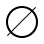 16cm (ok. 1kg)21cm(ok. 1,6-1,8kg)24cm(ok. 2,3-2,5kg)27cm(ok.2,6-2,9kg)30cm(ok.3,2- 3,8 kg)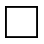 60x40cm ok 13kg45x35cm ok 9kg40x30cm ok 6,5kg35x25cm ok 4,5kgNazwa i opisCena za kgKasztan-Mango-Orzech Laskowy spód biszkopt szpinakowy z warstwą praliny z orzechem laskowym, mus z białej belgijskiej czekolady i kasztanów jadalnych z wkładką z galaretki z mango, pokryty brązowym zamszem72złPistacja-Marakuja-Malina spód biszkopt malinowy z warstwą białej praliny, mus z białej belgijskiej czekolady i pistacji z wkładką z marakujowej panna cotty, pokryty zielonym zamszem79złMango-Malina spód biszkopt malinowy z warstwą malinowej praliny, mus z białej belgijskiej czekolady i mango z wkładką z przetartej maliny, pokryty czerwonym zamszem66złMarakuja-Jagoda spód bezowo migdałowy z białą praliną, musem z białej belgijskiej czekolady i marakui z wkładką z jagód pokryty złotą polewą66złOrzech Laskowy-Mleczna Czekolada-Porzeczka spód bezowo migdałowy z praliną z orzechem laskowym,  musem na bazie mlecznej belgijskiej czekolady i orzecha laskowego z wkładką z czarnej porzeczki, pokryty brązowym zamszem66złBiała czekolada-Malina spód bezowo migdałowy z białą praliną, musem z białej belgijskiej czekolady z wkładką z przetartych malin,pokryty  białą polewą62złCzekolada 80%-Wiśnia spód czekoladowy biszkopt nasączonym wiśniówką z ciemną praliną, musem z ciemnej 80% belgijskiej czekolady z wkładką z wiśni, pokryty ciemną polewą62złRozmaryn-Palone masło-Malina/Jagoda spód jasny biszkopcie z palonym masłem, warstwą białej praliny, musem z białej belgijskiej czekolady i rozmarynu oraz wkładką z malin i jagód, pokryty białą polewą66złPotrójna Czekolada spód biszkopt czekoladowy, wartwa ganaszu z ciemnej czekolady z pokruszonymi ziarnami kakaowca, mus z mlecznej czekolady, warstwa truskawek, mus z białej czekolady z nutką mięty, wykończony zielonym zamszem69zł